	Professional Growth Subsidy Fund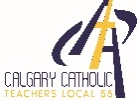 	Tuition Application Form	Effective: September 1, 2023 – August 31, 2024Tuition funding courses: $800.00 Guideline C-4:  Applications for a specific course may be submitted to either PIF or PGS but not both in the same traditional school calendar year.   Note:  if you are applying for a conference/workshop please use the In Conference Funding Application found on www.atalocal55.ca/funding.  Please refer to Guideline C-17 for eligibility timelines on applying for conferences, workshops, or tuition.(Course must be COMPLETED during the traditional school calendar year (September 1 – August 31)Please note:  *Books, supplies and technology purchases, are not expenses covered under PGS Tuition Funding.*		Return to PGS Committee via email: pgs@ataloc55.ab.caFor questions regarding funding call: 403 265-2678 or email pgs@ataloc55.ab.ca PGS reimbursement submission forms are available on the ATA Local 55 Web Site: www.atalocal55.ca/funding1.NAME:NAME:I am a guest teacher:    Yes     No: 2.SCHOOL NAMESCHOOL NAME3.Home Address (only if on leave)Home Address (only if on leave)Home Address (only if on leave)Home Address (only if on leave)3a.Cell phone numberCell phone numberCell phone numberCell phone numberCell phone number4.Have you accessed the PIF fund within the school year?Have you accessed the PIF fund within the school year?Have you accessed the PIF fund within the school year?Have you accessed the PIF fund within the school year?Have you accessed the PIF fund within the school year?Have you accessed the PIF fund within the school year? 	Yes		No 	Yes		No5.This course is within your:This course is within your:This course is within your:  teaching assignment       extra-curricular/coaching  none of the above  Rationale Required on separate paper  teaching assignment       extra-curricular/coaching  none of the above  Rationale Required on separate paper  teaching assignment       extra-curricular/coaching  none of the above  Rationale Required on separate paper  teaching assignment       extra-curricular/coaching  none of the above  Rationale Required on separate paper  teaching assignment       extra-curricular/coaching  none of the above  Rationale Required on separate paper6.PLEASE read the following before phoning for information: PLEASE read the following before phoning for information: PLEASE read the following before phoning for information: PLEASE read the following before phoning for information: PLEASE read the following before phoning for information: PLEASE read the following before phoning for information: PLEASE read the following before phoning for information: PLEASE read the following before phoning for information: a)The guidelines for the Professional Growth Subsidy Fund should be posted in your staff room, are available from your CSR and are on the website (www.ataloc55.ab.ca) click the PGS tab. These guidelines answer most questions relating to eligibility, subsidy, terms of reimbursement, etc.The guidelines for the Professional Growth Subsidy Fund should be posted in your staff room, are available from your CSR and are on the website (www.ataloc55.ab.ca) click the PGS tab. These guidelines answer most questions relating to eligibility, subsidy, terms of reimbursement, etc.The guidelines for the Professional Growth Subsidy Fund should be posted in your staff room, are available from your CSR and are on the website (www.ataloc55.ab.ca) click the PGS tab. These guidelines answer most questions relating to eligibility, subsidy, terms of reimbursement, etc.The guidelines for the Professional Growth Subsidy Fund should be posted in your staff room, are available from your CSR and are on the website (www.ataloc55.ab.ca) click the PGS tab. These guidelines answer most questions relating to eligibility, subsidy, terms of reimbursement, etc.The guidelines for the Professional Growth Subsidy Fund should be posted in your staff room, are available from your CSR and are on the website (www.ataloc55.ab.ca) click the PGS tab. These guidelines answer most questions relating to eligibility, subsidy, terms of reimbursement, etc.The guidelines for the Professional Growth Subsidy Fund should be posted in your staff room, are available from your CSR and are on the website (www.ataloc55.ab.ca) click the PGS tab. These guidelines answer most questions relating to eligibility, subsidy, terms of reimbursement, etc.The guidelines for the Professional Growth Subsidy Fund should be posted in your staff room, are available from your CSR and are on the website (www.ataloc55.ab.ca) click the PGS tab. These guidelines answer most questions relating to eligibility, subsidy, terms of reimbursement, etc.b)You are eligible to access the PGS fund once per traditional school year for a virtual/in-city/in-province conference/workshop or tuition.  If you are approved for an out-of-province conference/workshop you are ineligible to receive any PGS funding for the following traditional school calendar year.  Details are in the guidelines.You are eligible to access the PGS fund once per traditional school year for a virtual/in-city/in-province conference/workshop or tuition.  If you are approved for an out-of-province conference/workshop you are ineligible to receive any PGS funding for the following traditional school calendar year.  Details are in the guidelines.You are eligible to access the PGS fund once per traditional school year for a virtual/in-city/in-province conference/workshop or tuition.  If you are approved for an out-of-province conference/workshop you are ineligible to receive any PGS funding for the following traditional school calendar year.  Details are in the guidelines.You are eligible to access the PGS fund once per traditional school year for a virtual/in-city/in-province conference/workshop or tuition.  If you are approved for an out-of-province conference/workshop you are ineligible to receive any PGS funding for the following traditional school calendar year.  Details are in the guidelines.You are eligible to access the PGS fund once per traditional school year for a virtual/in-city/in-province conference/workshop or tuition.  If you are approved for an out-of-province conference/workshop you are ineligible to receive any PGS funding for the following traditional school calendar year.  Details are in the guidelines.You are eligible to access the PGS fund once per traditional school year for a virtual/in-city/in-province conference/workshop or tuition.  If you are approved for an out-of-province conference/workshop you are ineligible to receive any PGS funding for the following traditional school calendar year.  Details are in the guidelines.You are eligible to access the PGS fund once per traditional school year for a virtual/in-city/in-province conference/workshop or tuition.  If you are approved for an out-of-province conference/workshop you are ineligible to receive any PGS funding for the following traditional school calendar year.  Details are in the guidelines.c)Applications must be received via email to pgs@ataloc55.ab.ca no later than the 20th of the month preceding the commencement date of the course. Applications not received prior to the 20th of the month preceding your course will not be considered for funding.Applications must be received via email to pgs@ataloc55.ab.ca no later than the 20th of the month preceding the commencement date of the course. Applications not received prior to the 20th of the month preceding your course will not be considered for funding.Applications must be received via email to pgs@ataloc55.ab.ca no later than the 20th of the month preceding the commencement date of the course. Applications not received prior to the 20th of the month preceding your course will not be considered for funding.Applications must be received via email to pgs@ataloc55.ab.ca no later than the 20th of the month preceding the commencement date of the course. Applications not received prior to the 20th of the month preceding your course will not be considered for funding.Applications must be received via email to pgs@ataloc55.ab.ca no later than the 20th of the month preceding the commencement date of the course. Applications not received prior to the 20th of the month preceding your course will not be considered for funding.Applications must be received via email to pgs@ataloc55.ab.ca no later than the 20th of the month preceding the commencement date of the course. Applications not received prior to the 20th of the month preceding your course will not be considered for funding.Applications must be received via email to pgs@ataloc55.ab.ca no later than the 20th of the month preceding the commencement date of the course. Applications not received prior to the 20th of the month preceding your course will not be considered for funding.d)You will receive a written reply either granting or rejecting your request You will receive a written reply either granting or rejecting your request You will receive a written reply either granting or rejecting your request You will receive a written reply either granting or rejecting your request You will receive a written reply either granting or rejecting your request You will receive a written reply either granting or rejecting your request You will receive a written reply either granting or rejecting your request e)Funds will not be paid until the completion of the course, and until a detailed Tuition Receipt Submission Form accompanied by a detailed tuition fee receipt and proof course completion are submitted by email to pgs@ataloc55.ab.ca . These forms/documents must be submitted within two (2) months of course completion to be considered.If there are extenuating circumstances, please email the committee at pgs@ataloc55.ab.ca.Funds will not be paid until the completion of the course, and until a detailed Tuition Receipt Submission Form accompanied by a detailed tuition fee receipt and proof course completion are submitted by email to pgs@ataloc55.ab.ca . These forms/documents must be submitted within two (2) months of course completion to be considered.If there are extenuating circumstances, please email the committee at pgs@ataloc55.ab.ca.Funds will not be paid until the completion of the course, and until a detailed Tuition Receipt Submission Form accompanied by a detailed tuition fee receipt and proof course completion are submitted by email to pgs@ataloc55.ab.ca . These forms/documents must be submitted within two (2) months of course completion to be considered.If there are extenuating circumstances, please email the committee at pgs@ataloc55.ab.ca.Funds will not be paid until the completion of the course, and until a detailed Tuition Receipt Submission Form accompanied by a detailed tuition fee receipt and proof course completion are submitted by email to pgs@ataloc55.ab.ca . These forms/documents must be submitted within two (2) months of course completion to be considered.If there are extenuating circumstances, please email the committee at pgs@ataloc55.ab.ca.Funds will not be paid until the completion of the course, and until a detailed Tuition Receipt Submission Form accompanied by a detailed tuition fee receipt and proof course completion are submitted by email to pgs@ataloc55.ab.ca . These forms/documents must be submitted within two (2) months of course completion to be considered.If there are extenuating circumstances, please email the committee at pgs@ataloc55.ab.ca.Funds will not be paid until the completion of the course, and until a detailed Tuition Receipt Submission Form accompanied by a detailed tuition fee receipt and proof course completion are submitted by email to pgs@ataloc55.ab.ca . These forms/documents must be submitted within two (2) months of course completion to be considered.If there are extenuating circumstances, please email the committee at pgs@ataloc55.ab.ca.Funds will not be paid until the completion of the course, and until a detailed Tuition Receipt Submission Form accompanied by a detailed tuition fee receipt and proof course completion are submitted by email to pgs@ataloc55.ab.ca . These forms/documents must be submitted within two (2) months of course completion to be considered.If there are extenuating circumstances, please email the committee at pgs@ataloc55.ab.ca.7.Please complete the following information:Please complete the following information:Please complete the following information:Please complete the following information:Please complete the following information:CourseCourseInstitutionStart DateEnd DateTuition Amount9.If you are applying for funds for courses other than accredited university courses, please provide a rationale on the value of this course and how it will benefit your professional development plan. 10.Signature:Date:                                                                